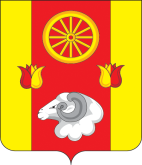 АДМИНИСТРАЦИЯ РЕМОНТНЕНСКОГО СЕЛЬСКОГО ПОСЕЛЕНИЯ РЕМОНТНЕНСКОГО РАЙОНА РОСТОВСКОЙ ОБЛАСТИ  ПОСТАНОВЛЕНИЕ22.12.2017                                          №    156                                                с. РемонтноеО внесении изменений в постановление Администрации Ремонтненского сельскогопоселения от 28.12.2015 г. № 319   В соответствии со статьей 12 Федерального закона от 27.07.2010 № 210-ФЗ «Об организации предоставления государственных и муниципальных услуг», протоколом заседания комиссии по повышению качества и доступности предоставления государственных и муниципальных услуг и организации  межведомственного взаимодействия в Ростовской области  от 17.07.2015 № 2., ст. 45 Земельного кодекса РФ, Федеральным законом от 06.10.2003 № 131-ФЗ «Об общих принципах организации местного самоуправления в Российской Федерации», Уставом Ремонтненского сельского поселения,ПОСТАНОВЛЯЕТ:1. Внести в постановление Администрации Ремонтненского сельского поселения от 28.12.2015 № 319 «Об  утверждении административного регламента по  предоставлению муниципальной услуги «Устранение технических ошибок в правоустанавливающих документах о предоставлении земельного участка, принятых органами местного самоуправления» следующие изменения:1.1.Приложение к постановлению Администрации Ремонтненского сельского поселения от 28.12.2015 г. № 319 изложить в редакции согласно приложения к настоящему постановлению. 2. Настоящее постановление подлежит размещению на официальном интернет-сайте Администрации Ремонтненского сельского поселения.                                   3. Контроль за выполнением постановления оставляю за собой.  Глава  Администрации Ремонтненского сельского поселения	                        А.Я. ЯковенкоПриложение к постановлениюАдминистрации Ремонтненского сельского поселения от 22.12.2017 № 156 Административный регламентпредоставления муниципальной услуги«Устранение технических ошибок в правоустанавливающих документах о предоставлении земельного участка, принятых органами местного самоуправления» 1. Общие положения1.1. Административный регламент предоставления муниципальной услуги «Устранение технических ошибок в правоустанавливающих документах о предоставлении земельного участка, принятых органами местного самоуправления» в Ремонтненском сельском поселении Ремонтненского района  (далее – Административный регламент) устанавливает порядок  устранения технических ошибок в правоустанавливающих документах о предоставлении земельного участка, принятых органами местного самоуправления   (далее – муниципальная услуга). 1.2. Получателями муниципальной услуги являются:- граждане Российской Федерации;- иностранные граждане, - индивидуальные предприниматели;- организации.1.3. Муниципальная услуга предоставляется Администрацией Ремонтненского сельского поселения Ремонтненского района.1.4. Место нахождения Администрации  Ремонтненского сельского поселения Ремонтненского района: 347484, Ростовская область, Ремонтненский район с. Ремонтное, ул. Ленинская, д. 94.           График работы Администрации Ремонтненского сельского поселения: Понедельник- пятница с 9.00 до 17.00 перерыв с 13.00 до 14.00, выходные дни - суббота, воскресенье.1.5. Справочные телефоны Администрации Ремонтненского сельского поселения Ремонтненского района: тел. 8 (863 79) 3-11-03. 1.6. Адрес официального сайта http://remontnenskoe.ru Адрес электронной почты Администрации Ремонтненского сельского поселения Ремонтненского района sp32347@donpac.ru;Адрес МАУ «МФЦ»:  347480, Ростовская область, Ремонтненский район, с. Ремонтное, улица Ленинская, 92Телефон   8 (8679) 31-9-35.Адрес электронной почты:  mfc.remont@yandex.ru Режим работы: понедельник, вторник, четверг, пятница, суббота   9.00 - 17.00,  среда  9.00  -  20.00 без перерыва.Выходные дни:  воскресенье.         1.8. Информация о муниципальной услуге может быть получена: - посредством информационных стендов о муниципальной услуге, содержащих визуальную и текстовую информацию о муниципальной услуге, расположенных в помещениях для работы с заявителями; - на официальном сайте Администрации Ремонтненского сельского поселения Ремонтненского района; - на Портале государственных и муниципальных услуг Ростовской области; - в ходе устного обращения в Администрацию Ремонтненского сельского поселения или МФЦ Ремонтненского района (по телефону или лично); - при письменном обращении  в Администрацию Ремонтненского сельского поселения или МФЦ  Ремонтненского района. 1.9. Консультирование по вопросам предоставления муниципальной услуги осуществляется в устной форме.         Консультации по вопросам предоставления муниципальной услуги предоставляются специалистом Администрации Ремонтненского сельского поселения Ремонтненского района,  сотрудниками (специалистами) МФЦСпециалист, осуществляющий консультирование и информирование граждан, несёт персональную ответственность за полноту, грамотность и доступность проведённого консультирования.II. Стандарт предоставления муниципальной услуги2.1. Наименование муниципальной услуги: «Устранение технических ошибок в правоустанавливающих документах о предоставлении земельного участка, принятых органами местного самоуправления».2.2. Муниципальная услуга предоставляется Администрацией Ремонтненского сельского поселения  Ремонтненского района. Организация, принимающая участие в предоставлении муниципальной услуги – МАУ МФЦ.Должностными лицами, ответственными за предоставление муниципальной услуги, являются специалисты  Администрации Ремонтненского сельского поселения Ремонтненского района. 2.3. Результатом предоставления муниципальной услуги является: принятие постановления администрации Ремонтненского сельского поселения о внесении изменений в постановление органов местного самоуправления  об устранении технической ошибки с указанием  внесенных изменений.  -  отказ в предоставлении муниципальной услуги в исправлении технических ошибок в правоустанавливающих документах о предоставлении земельного участка, принятых органами местного самоуправления  с указанием причин.2.4. Срок предоставления муниципальной услуги: 	Общий срок предоставления муниципальной услуги не должен превышать 25 дней со дня регистрации заявления о предоставлении муниципальной услуги.2.5. Предоставление муниципальной услуги осуществляется в соответствии со следующими нормативными правовыми актами: - Гражданский кодекс Российской Федерации;- Земельный кодекс Российской Федерации;- Федеральный закон от 25.10.2001 года № 137-ФЗ «О введении в действие Земельного кодекса Российской Федерации»;- Федеральный закон от 06.10.2003 года № 131-ФЗ «Об общих принципах организации местного самоуправления в Российской Федерации»;- Федеральный закон от 27.07.2010 года № 210-ФЗ «Об организации предоставления государственных и муниципальных услуг»,-  Федеральный закон от 24.11.1995, № 181-ФЗ «О социальной защите инвалидов в Российской Федерации»;	-Устав муниципального образования «Ремонтненское сельское поселение», принят Решением Собрания депутатов Ремонтненского сельского поселения от 05.05.2017 № 33  2.6. Перечень документов, необходимых для предоставления муниципальной услуги: 1) заявление;2) Документы, удостоверяющие личность получателя (представителя получателя);3) Документ, подтверждающий полномочия представителя получателя (получателей) (для физических лиц);4) Правоустанавливающие документы на земельный участок (в которые будут внесены изменения);5) Документ, подтверждающий правомерность устранения технической ошибки (свидетельство о рождении, либо свидетельство о смерти, либо свидетельство о заключении брака, либо свидетельство о расторжении брака, постановление о присвоении (изменении) адреса);6) Выписка из ЕГРП о правах на земельный участок (либо уведомление об отказе в предоставлении сведений).7) Документ, подтверждающий полномочия представителя юридического лица (для юридических лиц).При непредставлении заявителем документов, указанных в подпункте 5 настоящего пункта, Администрация запрашивает указанные документы (их копии, сведения, содержащиеся в них) по каналам межведомственного взаимодействия.2.7.  Орган местного самоуправления запрашивает самостоятельно документы, которые находятся в распоряжении органов, предоставляющих государственные услуги, органов, предоставляющих муниципальные услуги, иных государственных органов, органов местного самоуправления либо подведомственных государственным органам или органам местного самоуправления организаций, участвующих в предоставлении муниципальных услуг,  за исключением документов, включенных в определенный частью 6 статьи 7 Федерального закона  от 27 июля . N 210-ФЗ "Об организации предоставления государственных и муниципальных услуг" перечень документов.       Заявитель вправе представить по собственной инициативе документы,  необходимые для предоставления услуги, которые находятся в распоряжении органов, предоставляющих государственные услуги, органов, предоставляющих муниципальные услуги, иных государственных органов, органов местного самоуправления либо подведомственных государственным органам или органам местного самоуправления организаций.2.8. В случаях, предусмотренных федеральными законами, универсальная электронная карта является документом, удостоверяющим личность гражданина, права застрахованного лица в системах обязательного страхования, иные права гражданина. В случаях, предусмотренных федеральными законами, постановлениями Правительства Российской Федерации, нормативными правовыми актами субъектов Российской Федерации, муниципальными правовыми актами, универсальная электронная карта является документом, удостоверяющим право гражданина на получение государственных муниципальных услуг.2.9.  Муниципальная услуга предоставляется бесплатно.2.10. Исчерпывающий перечень оснований для отказа в приёме заявления, необходимого для предоставления муниципальной услуги:           - отсутствие в заявлении необходимой информации;           - отсутствие документов, удостоверяющих личность заявителя.   2.11. Исчерпывающий перечень оснований для отказа в предоставлении муниципальной услуги:          -  несоответствие представленных сведений требованиям нормативных и правовых актов, регулирующих предоставление муниципальной услуги; - обращение (в письменном виде) заявителя с просьбой о прекращении предоставления муниципальной услуги.Решение об отказе в предоставлении муниципальной услуги принимается руководителем  органа, предоставляющего муниципальную услугу с момента выявления обстоятельств, являющихся основанием для отказа.При принятии такого решения в адрес заявителя готовится соответствующее письмо с указанием причин отказа в предоставлении муниципальной услуги, 1 экземпляр которого направляется заявителю по почте.2.12. Время ожидания в очереди для подачи документов и получения результата муниципальной услуги в разрезе подуслуг не превышает 15 минут. При обслуживании героев Социалистического Труда; полных кавалеров ордена Трудовой Славы; инвалидов войны; участников Великой Отечественной войны; лиц, награжденных знаком «Жителю блокадного Ленинграда»; героев Советского Союза; героев Российской Федерации; полных кавалеров ордена Славы; инвалидов I и II групп с помощью электронной системы управления очередью используется принцип приоритетности по отношению к другим заявителям, заключающийся в возможности сдать документы на получение муниципальной услуги вне основной очереди. При этом такие заявители вместе с полученным талоном специалистам МАУ МФЦ, осуществляющим прием, выдачу документов и консультирование, предъявляют документы, подтверждающие их принадлежность к указанной категории лицСрок и порядок регистрации запроса заявителя о предоставлении муниципальной услуги, услуги, предоставляемой организацией, участвующей в предоставлении муниципальной услуги, в том числе в электронной форме.При предоставлении документов в МАУ МФЦ заявление регистрируется в день приема документов. При отправке пакета документов по почте в адрес Администрации заявление регистрируется в день поступления документов.При направлении документов с использованием Портала госуслуг регистрация электронного заявления производится в автоматическом режиме 
в день его поступления, а в случае направления заявления в праздничный или выходной дни, регистрация заявления производится в первый рабочий день, следующий за праздничным или выходным днем.При направлении заявления в форме электронного документа посредством электронной почты заявление регистрируется в день его поступления, а в случае направления заявления в праздничный или выходной дни, регистрация заявления производится в первый рабочий день, следующий за праздничным или выходным днем.	2.13. Помещение, должно быть оборудовано отдельным входом для свободного доступа заявителей.Помещения, в которых предоставляется муниципальная услуга, должны соответствовать санитарно-гигиеническим правилам и нормативам, правилам пожарной безопасности, безопасности труда. Помещения оборудуются системами вентилирования воздуха, средствами оповещения о возникновении чрезвычайной ситуации. На видном месте размещаются схемы размещения средств пожаротушения и путей эвакуации людей.2.14. Помещения оборудуются пандусами, специальными ограждениями и перилами, обеспечиваются беспрепятственное передвижение и разворот инвалидных колясок. Предусматривается выделение окна на предоставление услуг для обслуживания заявителей с ограниченными физическими возможностями в стороне от входа с учетом беспрепятственного подъезда и поворота колясок.Для обслуживания заявителей с ограниченными физическими возможностями должны быть обеспечены:  условия для беспрепятственного доступа к объектам и предоставляемым в них услугам;  возможность самостоятельного или с помощью сотрудников, предоставляющих услуги, передвижения по территории, на которой расположены объекты, входа в такие объекты и выхода из них;  возможность посадки в транспортное средство и высадки из него перед входом в объекты, в том числе с использованием кресла-коляски и при необходимости с помощью сотрудников, предоставляющих услуги;  надлежащее размещение оборудования и носителей информации, необходимых для обеспечения беспрепятственного доступа инвалидов к объектам и услугам с учетом ограничений их жизнедеятельности;  дублирование необходимой для инвалидов звуковой и зрительной информации, а также надписей, знаков и иной текстовой и графической информации знаками, выполненными рельефно-точечным шрифтом Брайля.2.15. Для ожидания приема заявителями, заполнения необходимых 
для получения муниципальной услуги документов отводятся места, оборудованные стульями, столами (стойками) для возможности оформления документов, обеспечиваются  канцелярскими принадлежностями, бланками заявлений и образцами их заполнения. Количество мест ожидания определяется исходя из фактической нагрузки и возможности их размещения в помещении.Помещения для работы с заявителями оборудуются соответствующими информационными стендами, вывесками, указателями.Визуальная, текстовая и мультимедийная информация о порядке предоставления муниципальной услуги размещается на информационном стенде или информационном терминале в помещениях для ожидания и приема заявителей (устанавливаются в удобном для заявителей месте), а также  на Портале госуслуг и на официальном сайте Администрации и МАУ МФЦ.  В помещениях, в которых предоставляется муниципальная услуга, на видном, доступном месте размещаются информационные стенды, которые содержат информацию о предоставлении муниципальной услуги.        2.16. Показатели доступности и качества муниципальной услуги, в том числе количество взаимодействий заявителя с должностными лицами при предоставлении муниципальной услуги и их продолжительность, возможность получения муниципальной услуги в многофункциональном центре предоставления государственных и муниципальных услуг, возможность получения информации о ходе предоставления муниципальной услуги, в том числе с использованием информационно-телекоммункационных технологий. Показателем доступности и качества муниципальной услуги являются:максимальная минимизация времени ожидания приема;оптимальные сроки предоставления муниципальной услуги;максимальная минимизация количества обоснованных жалоб;достоверность, правдивость, актуальность и полнота информации о порядке предоставления муниципальной услуги;возможность получить информацию по вопросам предоставления муниципальной услуги по различным каналам, в том числе с использованием информационно-коммуникационных технологий;удовлетворенность граждан организацией, качеством и доступностью муниципальной услуги.Показатели доступности услуги для инвалидов:сопровождение инвалидов, имеющих стойкие расстройства функции зрения и самостоятельного передвижения, и оказание им помощи на объектах;допуск на объекты сурдопереводчика и тифлосурдопереводчика;допуск на объекты собаки-проводника при наличии документа, подтверждающего ее специальное обучение, выданного в соответствии с приказом Министерства труда и социальной защиты Российской Федерации от 22.06.2015 № 386н;- оказание сотрудниками, предоставляющими услуги, иной необходимой инвалидам помощи в преодолении барьеров, мешающих получению услуг и использованию объектов наравне с другими лицами.         2.17.	  Иные требования, в том числе учитывающие особенности предоставления муниципальных услуг в многофункциональных центрах предоставления государственных и муниципальных услуг и особенности предоставления муниципальных услуг в электронной форме.2.17.1.  Заявитель имеет право представить заявление и пакет документов в Администрацию:  через МАУ МФЦ;  по почте;  с использованием Портала госуслуг;  посредством электронной почты.2.17.1.1.  Предоставление муниципальной услуги через МАУ МФЦ осуществляется при наличии соглашения о взаимодействии.В МАУ МФЦ заявление и пакет документов принимает специалист МАУ МФЦ. При предоставлении документов в МАУ МФЦ копии заверяются специалистом, принимающим документ, при предъявлении оригиналов.2.17.1.2.  При отправке по почте заявление и пакет документов в адрес Администрации направляются почтовым отправлением с уведомлением о вручении.Направляемые по почте документы подлежат обязательному нотариальному заверению либо заверению органом (организацией) выдавшим документ.2.17.1.3.  Предоставление муниципальной услуги с использованием Портала госуслуг осуществляется в отношении заявителей, прошедших процедуру регистрации и авторизации с использованием федеральной государственной информационной системы «Единая система идентификации и аутентификации в инфраструктуре, обеспечивающей информационно-технологическое взаимодействие информационных систем, используемых для предоставления государственных и муниципальных услуг в электронной форме».2.17.1.4.  Электронное заявление на предоставление муниципальной услуги направляется на адрес электронной почты, указанный в пунктах 1.3 раздела 1 административного регламента.2.17.2.  Требования к заявлению, направляемому в форме электронного документа, и пакету документов, прилагаемых к заявлению:- заявление в форме электронного документа направляется в виде файла в форматах doc, docx, txt, xls, xlsx, rtf, если указанные заявления предоставляются в форме электронного документа посредством электронной почты;электронные документы (электронные образы документов), прилагаемые к заявлению, в том числе доверенности, направляются в виде файлов в форматах pdf, tif;- качество предоставляемых электронных документов (электронных образов документов) в форматах pdf, tif должно позволять в полном объеме прочитать текст документа и распознать реквизиты документа.2.17.3.  Заявление в форме электронного документа подписывается 
по выбору заявителя (если заявителем является физическое лицо):электронной подписью заявителя (представителя заявителя);усиленной квалифицированной электронной подписью заявителя (представителя заявителя).2.17.4.  Заявление от имени юридического лица заверяется по выбору заявителя электронной подписью либо усиленной квалифицированной электронной подписью (если заявителем является юридическое лицо):  лица, действующие от имени юридического лица без доверенности;  представителя юридического лица, действующего на основании доверенности, выданной в соответствии с законодательством Российской Федерации.2.17.5.  Документы, прилагаемые к заявлению, направляются в форме электронного документа, подписанного усиленной квалифицированной электронной подписью лица, изготовившего или выдавшего эти документы, или в форме электронного образа бумажного документа, заверенного усиленной квалифицированной электронной подписью лица, изготовившего или выдавшего эти документы, либо лица, уполномоченного заверять копии таких документов в форме документов на бумажном носителе, либо усиленной квалифицированной электронной подписью нотариуса.2.17.6.  Заявление и пакет документов, представленные с нарушением требований, не рассматриваются.2.17.7.  Средства электронной подписи, применяемые при подаче заявлений и прилагаемых к заявлению электронных документов, должны быть сертифицированы в соответствии с законодательством Российской Федерации.2.17.8.  В случае обращения заявителя за предоставлением муниципальной услуги в электронной форме результат муниципальной услуги направляется заявителю почтовым отправлением или на адрес электронной почты (в соответствии со способом получения результата, указанным в электронном заявлении).III. Административные процедурыОписание последовательности действий при предоставлении муниципальной услуги3.1. Предоставление муниципальной услуги включает в себя следующие административные процедуры: 3.1.Состав административных процедур:     1) прием и регистрация заявления( форма заявления- приложение № 1);      2) рассмотрение заявления;      3) оформление документов;      4) выдача готовых документов заявителю.3.2.Последовательность административных процедур (блок-схема по предоставлению муниципальной услуги – приложение 2 к настоящему Административному регламенту):      1) прием и регистрация заявления;      2) рассмотрение заявления и предоставляемых документов;      3) оформление документов:  а) подготовка проекта постановления Администрации Ремонтненского сельского поселения о внесении изменений в постановление  (распоряжение) , в котором были допущены технические ошибки.     4) уведомление заявителя о принятом решении и выдача копии  постановления Администрации Ремонтненского    сельского поселения о внесении изменений в постановление (распоряжение).3.3.Сроки выполнения административных процедур:      1) прием и регистрация заявления – 10 минут, в электронном виде – 3 рабочих дня;2) рассмотрение заявления и предоставляемых документов – 5 дней;     3) оформление документов – 15 дней;4) уведомление заявителя о принятом решении и выдача готовых документов – 5 дней.3.4.Требования к порядку выполнения административных процедур:      1) Требования к порядку приема и регистрации документов:Основанием для начала административной процедуры является обращение заявителя в Администрацию с заявлением и необходимыми документами.Датой обращения в Администрацию за предоставлением муниципальной услуги считается дата приема заявления.Заявление подается на имя Главы Ремонтненского   сельского поселения.Регистрация заявления осуществляется специалистом, ответственным за прием документов, поступающих на имя  Главы Ремонтненского   сельского поселения, в книге регистрации входящей корреспонденции в день поступления заявления.Зарегистрированное заявление предоставляется Главе Ремонтненского   сельского поселения  для резолюции.Заявление с резолюцией, проставленной на заявлении Главой Ремонтненского   сельского поселения поступает на исполнение специалисту Администрации, ответственному за предоставление муниципальной услуги.При приеме лица специалист Администрации: а) проверяет документы, удостоверяющие личность заявителя, либо представителя по доверенности;б) свидетельствует своей подписью правильность внесения в заявление сведений, идентифицирующих заявителя.      2) Требования к порядку рассмотрения заявления:Рассмотрение заявления об исправлении технических ошибок в свидетельствах о праве собственности, владения, бессрочного пользования земельными участками (на праве пожизненного наследуемого владения), осуществляется уполномоченным специалистом.Специалист при рассмотрении заявления:     а) осуществляет подбор всех необходимых документов, хранящихся в Администрации, необходимых для рассмотрения заявления;б) принимает решение о запросе необходимых документов по каналам межведомственного взаимодействия;в) принимает решение о предоставлении муниципальной услуги либо об отказе в предоставлении муниципальной услуги.	  3) Требования к порядку оформления документов.Специалист Администрации на основании проверки и анализа имеющихся документов готовит проект Постановления Администрации Ремонтненского  сельского поселения о внесении изменений в постановление (распоряжение), в котором допущены технические ошибки.      4) Требования к порядку выдачи готовых документов:Копия постановления Администрации Ремонтненского  сельского поселения о внесении изменений в постановление (распоряжение)   выдается заявителю лично, либо по желанию заявителя направляется почтовым отправлением.3.5. Форма заявления предоставлена в приложении №1 к настоящему Административному регламенту.3.6. Блок-схема предоставления муниципальной услуги представлена в Приложении №2. IV. Порядок и формы контроля за предоставлением муниципальной услуги4.1. Текущий контроль за соблюдением настоящего Административного регламента осуществляется главой Ремонтненского сельского поселения Ремонтненского района. 4.2. Текущий контроль за предоставлением муниципальной услуги осуществляется путем проведения проверок соблюдения и исполнения уполномоченными сотрудниками настоящего Административного регламента. 4.3. Текущий контроль за предоставлением муниципальной услуги осуществляется на постоянной основе. 4.4. Контроль полноты и качества предоставления муниципальной услуги включает проведение проверок, выявление и устранение нарушений прав заявителей, рассмотрение, принятие решений и подготовку ответов на обращения заявителей, содержащих жалобы на решения, действия (бездействие) должностных лиц, ответственных за предоставление муниципальной услуги. 4.5. Проверки полноты и качества предоставления муниципальной услуги осуществляются на основании актов Администрации Ремонтненского сельского поселения. Проверки могут быть плановыми (осуществляться на основании полугодовых или годовых планов работы Администрации Ремонтненского сельского поселения Ремонтненского района и внеплановыми. 4.6. Решение о проведении внеплановой проверки полноты и качества предоставления муниципальной услуги принимается в следующих случаях: 1) в связи с проверкой устранения ранее выявленных нарушений требований Административного регламента и иных нормативных правовых актов, устанавливающих требования к предоставлению муниципальной услуги; 2) обращений граждан с жалобами на нарушения их прав и законных интересов действиями (бездействием) должностных лиц, ответственных за предоставление муниципальной услуги. 4.7. Результаты проверки полноты и качества предоставления муниципальной услуги оформляются актом, в котором отмечаются выявленные недостатки и предложения по их устранению. 4.8. По результатам контроля в случае выявления нарушений прав заявителей осуществляется привлечение виновных лиц к ответственности в соответствии с законодательством Российской Федерации. 4.9. Контроль за предоставлением муниципальной услуги со стороны заявителей осуществляется путем получения информации, предусмотренной настоящим Административным регламентом, а также путем обжалования действий (бездействия) должностного лица, принимаемого им решения при предоставлении муниципальной услуги. V. Досудебный (внесудебный) порядок обжалования решений и действий (бездействия)органа, предоставляющего муниципальную услугу, а также должностных лиц, муниципальных служащих.5.1. Заявитель может обратиться с жалобой, в том числе в следующих случаях:5.1.1. нарушение срока регистрации запроса заявителя о предоставлении муниципальной услуги;5.1.2.  нарушение срока предоставления муниципальной услуги;5.1.3.  требование у заявителя документов, не предусмотренных нормативными правовыми актами Российской Федерации, нормативными правовыми актами субъектов Российской Федерации, муниципальными правовыми актами для предоставления муниципальной услуги;5.1.4. отказ в приеме документов, предоставление которых предусмотрено нормативными правовыми актами Российской Федерации, нормативными правовыми актами субъектов Российской Федерации, муниципальными правовыми актами для предоставления муниципальной услуги, у заявителя;5.1.5. отказ в предоставлении муниципальной услуги, если основания отказа не предусмотрены федеральными законами и принятыми в соответствии с ними иными нормативными правовыми актами Российской Федерации, нормативными правовыми актами субъектов Российской Федерации, муниципальными правовыми актами;5.1.6. затребование с заявителя при предоставлении муниципальной услуги платы, не предусмотренной нормативными правовыми актами Российской Федерации, нормативными правовыми актами субъектов Российской Федерации, муниципальными правовыми актами;5.1.7. отказ органа, предоставляющего муниципальную услугу, должностного лица органа, предоставляющего муниципальную услугу, в исправлении допущенных опечаток и ошибок в выданных в результате предоставления муниципальной услуги документах либо нарушение установленного срока таких исправлений.5.2. Общие требования к порядку подачи и рассмотрения жалобы:5.2.1. Жалоба подается в письменной форме на бумажном носителе, в электронной форме в орган, предоставляющий муниципальную услугу. Жалобы на решения, принятые руководителем органа, предоставляющего муниципальную услугу, подаются в вышестоящий орган (при его наличии) либо в случае его отсутствия рассматриваются непосредственно руководителем органа, предоставляющего муниципальную услугу.5.2.2. Жалоба может быть направлена по почте, через многофункциональный центр, с использованием информационно-телекоммуникационной сети "Интернет", официального сайта органа, предоставляющего муниципальную услугу, единого портала государственных и муниципальных услуг либо регионального портала государственных и муниципальных услуг, а также может быть принята при личном приеме заявителя.5.3. Жалоба должна содержать:5.3.1. наименование органа, предоставляющего муниципальную услугу, должностного лица органа, предоставляющего муниципальную услугу, либо муниципального служащего, решения и действия (бездействие) которого обжалуются;5.3.2. фамилию, имя, отчество (последнее - при наличии), сведения о месте жительства заявителя - физического лица либо наименование, сведения о месте нахождения заявителя - юридического лица, а также номер (номера) контактного телефона, адрес (адреса) электронной почты (при наличии) и почтовый адрес, по которым должен быть направлен ответ заявителю;5.3.3. сведения об обжалуемых решениях и действиях (бездействии) органа, предоставляющего муниципальную услугу, должностного лица органа, предоставляющего муниципальную услугу, либо муниципального служащего;5.3.4. доводы, на основании которых заявитель не согласен с решением и действием (бездействием) органа, предоставляющего муниципальную услугу, должностного лица органа, предоставляющего муниципальную услугу, либо муниципального служащего. Заявителем могут быть представлены документы (при наличии), подтверждающие доводы заявителя, либо их копии.5.4.  Жалоба, поступившая в орган, предоставляющий муниципальную услугу, подлежит рассмотрению должностным лицом, наделенным полномочиями по рассмотрению жалоб, в течение пятнадцати рабочих дней со дня ее регистрации, а в случае обжалования отказа органа, предоставляющего муниципальную услугу, должностного лица органа, предоставляющего муниципальную услугу, в приеме документов у заявителя либо в исправлении допущенных опечаток и ошибок или в случае обжалования нарушения установленного срока таких исправлений - в течение пяти рабочих дней со дня ее регистрации. 5.5. По результатам рассмотрения жалобы орган, предоставляющий муниципальную услугу, принимает одно из следующих решений:5.5.1. удовлетворяет жалобу, в том числе в форме отмены принятого решения, исправления допущенных органом, предоставляющим муниципальную услугу, опечаток и ошибок в выданных в результате предоставления муниципальной услуги документах, возврата заявителю денежных средств, взимание которых не предусмотрено нормативными правовыми актами Российской Федерации, нормативными правовыми актами субъектов Российской Федерации, муниципальными правовыми актами, а также в иных формах;5.5.2. отказывает в удовлетворении жалобы.5.6. Не позднее дня, следующего за днем принятия решения, заявителю в письменной форме и по желанию заявителя в электронной форме направляется мотивированный ответ о результатах рассмотрения жалобы.5.7. В случае установления в ходе или по результатам рассмотрения жалобы признаков состава административного правонарушения или преступления должностное лицо, наделенное полномочиями по рассмотрению жалоб в соответствии с пунктом № 5.2.1. незамедлительно направляет имеющиеся материалы в органы прокуратуры.Приложение 1к Административному регламенту Главе Администрации Ремонтненского сельского поселения от______________________________________________________________________юридический   адрес__________________адрес для переписки ( индекс)__________р/с_________________________________ к/с_________________________________банк________________________________БИК________________________________ИНН________________________________ОГРН_______________________________Паспорт _____________________________Контактный тел:______________________Электронный адрес ___________________ЗАЯВЛЕНИЕоб устранении технических ошибок В связи с допущенной (ыми) ошибкой(ми) прошу Вас внести изменения в _______________________________________________________________________, (наименование и реквизиты документа)а именно, вместо ________________________________________________________ _______________________________________________________________________следует читать _________________________________________________________________________________________________________________________________ .Перечень документов, прилагаемых к заявлению:1.2."___"____________20___ года               Подпись заявителя_________________________               (расшифровка подписи)ПОЛУЧЕНО "_____"_____________20___ года    час._____ мин.____                             Приложение 2	к Административному регламенту                                                                                            Блок – схемапредоставления муниципальной услуги «Устранение технических ошибок в правоустанавливающих документах о предоставлении земельного участка, принятых органами местного самоуправления»Прием и регистрация заявления в Администрации Ремонтненского    сельского поселения или в МАУ МФЦРассмотрение заявления и прилагаемых к нему документовЗапрос необходимых документов по каналам межведомственного взаимодействияОформление документов об    устранении технических ошибок Оформление мотивированного отказа в выдаче документов  Уведомление о принятом решении и выдача готовых документов